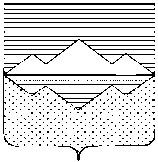 СОБРАНИЕ ДЕПУТАТОВСАТКИНСКОГО МУНИЦИПАЛЬНОГО РАЙОНАЧЕЛЯБИНСКОЙ ОБЛАСТИРЕШЕНИЕот 24 февраля 2021 года №68/13г. СаткаО внесении изменений в приложение к решению Собрания депутатов Саткинского муниципального района от 23.12.2020 № 39/8 «О принятии Положения о реализации инициативных проектов в Саткинском муниципальном районе»         В соответствии с Бюджетным кодексом Российской Федерации, Федеральным законом от 06.10.2003 № 131-ФЗ «Об общих принципах организации местного самоуправления в Российской Федерации»,       СОБРАНИЕ ДЕПУТАТОВ САТКИНСКОГО МУНИЦИПАЛЬНОГО РАЙОНА РЕШАЕТ:Внести в приложение к решению Собрания депутатов Саткинского муниципального района от 23.12.2020 № 39/8 «О принятии Положения о реализации инициативных проектов в Саткинском муниципальном районе» следующие изменения:пункт 44 исключить.Настоящее решение вступает в силу с момента его официального опубликования и распространяется на правоотношения с 01 января 2021 года.Настоящее решение опубликовать в газете «Саткинский рабочий» и разместить на официальном сайте Администрации Саткинского муниципального района в информационно-телекоммуникационной сети «Интернет».Контроль за исполнением настоящего решения возложить на комиссию по законодательству и местному самоуправлению (председатель – Е.Р. Привалова).Председатель Собрания депутатовСаткинского муниципального района                                                         	Н.П. БурматовИ.о. Главы Саткинского муниципального района			        	П.А. Баранов